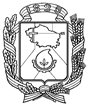 АДМИНИСТРАЦИЯ ГОРОДА НЕВИННОМЫССКАСТАВРОПОЛЬСКОГО КРАЯПОСТАНОВЛЕНИЕ26.05.2020                                  г. Невинномысск                                         № 763О мероприятиях по подготовке объектов жилищно-коммунального хозяйства и социальной инфраструктуры города Невинномысска к работе в осенне-зимний период 2020-2021 годовВ соответствии с Федеральным законом от 06 октября 2003 года                     № 131-ФЗ «Об общих принципах организации местного самоуправления в Российской Федерации», приказом Министерства энергетики Российской Федерации от 12 марта 2013 г. № 103 «Об утверждении Правил оценки готовности к отопительному периоду», в целях обеспечения устойчивого функционирования объектов жилищно-коммунального хозяйства и социальной инфраструктуры города Невинномысска в осенне-зимний период 2020-2021 годов, постановляю:1. Утвердить:1.1. План мероприятий по подготовке объектов жилищно-коммунального хозяйства и социальной инфраструктуры города Невинномысска к работе в осенне-зимний период 2020-2021 годов согласно приложению 1 к настоящему постановлению.1.2. Состав рабочей группы по подготовке объектов жилищно-коммунального хозяйства и социальной инфраструктуры города Невинномысска к работе в осенне-зимний период 2020-2021 годов                           согласно приложению 2 к настоящему постановлению.2. Рекомендовать:2.1. Организациям, независимо от их форм собственности, расположенным на территории города Невинномысска, обеспечить своевременную и качественную подготовку жилищного фонда, общественных и производственных зданий и сооружений, инженерных коммуникаций объектов социального назначения к работе в осенне-зимний период 2020-2021 годов в срок до 07 сентября 2020 г.2.2. Акционерному обществу «Теплосеть» г. Невинномысск, акционерному обществу «Водоканал» г. Невинномысск, акционерному обществу «Невинномысская электросетевая компания», акционерному обществу «Невинномысскгоргаз» завершить в срок  до 01 октября 2020 г. испытание и наладку инженерных сетей, теплового, электрического, водопроводно-канализационного и газового оборудования.3. Управлению жилищно-коммунального хозяйства администрации города Невинномысска:3.1. Создать комиссию по проверке готовности к отопительному периоду 2020-2021 годов:потребителей тепловой энергии и обеспечить проверку их готовности с оформлением актов проверки и выдачей паспортов готовности к отопительному периоду 2020-2021 годов в срок до 07 сентября 2020 г.;теплоснабжающих организаций, теплосетевых организаций и обеспечить проверку их готовности с оформлением актов проверки и выдачей паспортов готовности к отопительному периоду 2020-2021 годов в срок до 10 октября 2020 г.3.2. Установить постоянный контроль за ходом подготовки объектов жилищно-коммунального хозяйства города Невинномысска к работе в осенне-зимний период 2020-2021 годов.3.3. Организовать работу по своевременной подготовке к эксплуатации многоквартирных домов, расположенных на территории города Невинномысска, к работе в осенне-зимний период 2020-2021 годов в срок                до 07 сентября 2020 г.3.4. Обеспечить заготовку противогололедных материалов и организовать работу по привлечению в установленном порядке специализированной техники подведомственных организаций и техники сторонних организаций для работы по ликвидации снежных заносов в срок до 01 октября 2020 г.4. Управлению образования администрации города Невинномысска, комитету по молодежной политике, физической культуре и спорту  администрации города Невинномысска, комитету по культуре администрации города Невинномысска:4.1. Обеспечить своевременную подготовку муниципальных учреждений образования, культуры, молодежной политики, физической культуры и спорта  к работе в осенне-зимний период 2020-2021 годов в срок                  до 07 сентября 2020 г.4.2. Обеспечить оформление паспортов готовности к отопительному периоду 2020-2021 годов муниципальными учреждениями образования, культуры, молодежной политики,  физической культуры и спорта к работе в осенне-зимний период 2020-2021 годов в срок до 07 сентября 2020 г.5. Опубликовать настоящее постановление в газете «Невинномысский рабочий», а    также    разместить    в    сетевом    издании     «Редакция газеты «Невинномысский рабочий» и на официальном сайте администрации города Невинномысска в информационно-телекоммуникационной сети «Интернет».6. Контроль за исполнением настоящего постановления возложить на первого заместителя главы администрации города Невинномысска Олешкевич Т.А. и заместителя главы администрации города Невинномысска Полякова Р.Ю.Глава города НевинномысскаСтавропольского края							     М.А. МиненковПриложение 1к постановлению администрациигорода Невинномысскаот 26.05.2020 №763ПЛАНмероприятий по подготовке объектов жилищно-коммунального хозяйства и социальной инфраструктуры города Невинномысска к работе в осенне-зимний период 2020-2021 годовПервый заместитель главыадминистрации города Невинномысска                                          В.Э. СоколюкПриложение 2к постановлению администрациигорода Невинномысскаот 26.05.2020 №763СОСТАВрабочей группы по подготовке объектов жилищно-коммунального хозяйства и социальной инфраструктуры города Невинномысска к работе в осенне-зимний период 2020-2021 годовПервый заместитель главыадминистрации города Невинномысска                                          В.Э. Соколюк№ п/пМероприятиеЕдиница измеренияКоличествоСрок исполненияИсполнитель123456Жилищное хозяйствоЖилищное хозяйствоЖилищное хозяйствоЖилищное хозяйствоЖилищное хозяйствоЖилищное хозяйство1.Подготовка многоквартирных домовдом55107.09.2020управление жилищно-коммунального хозяйства администрации города Невинномысска (далее – управление ЖКХ)1.Подготовка многоквартирных домовтыс. кв. м2412,1007.09.2020управление жилищно-коммунального хозяйства администрации города Невинномысска (далее – управление ЖКХ)2.Ремонт системы центрального отоплениядом48607.09.2020управление ЖКХ3.Текущий ремонт тепловых узловдом48607.09.2020управление ЖКХ4.Ремонт кровель, герметизация швов, изоляция трубопроводовдом48607.09.2020управление ЖКХДорожно-мостовое хозяйствоДорожно-мостовое хозяйствоДорожно-мостовое хозяйствоДорожно-мостовое хозяйствоДорожно-мостовое хозяйствоДорожно-мостовое хозяйство5.Ремонт дорожно-мостового покрытиякв. м904801.10.2020управление ЖКХ6.Подготовка уборочной техники к работе в зимних условияхединица1101.10.2020управление ЖКХ7.Заготовка противогололедных материаловтонна150001.10.2020управление ЖКХТеплоэнергетическое хозяйствоТеплоэнергетическое хозяйствоТеплоэнергетическое хозяйствоТеплоэнергетическое хозяйствоТеплоэнергетическое хозяйствоТеплоэнергетическое хозяйство8.Подготовка котельныхединица1501.10.2020акционерное общество «Теплосеть»  г. Невинномысск (далее  –  АО «Теплосеть») (по согласованию)9.Подготовка тепловых сетейкм115,801.10.2020АО «Теплосеть» (по согласованию)10.Замена ветхих тепловых сетейкм1,101.10.2020АО «Теплосеть» (по согласованию)Водопроводно-канализационное хозяйствоВодопроводно-канализационное хозяйствоВодопроводно-канализационное хозяйствоВодопроводно-канализационное хозяйствоВодопроводно-канализационное хозяйствоВодопроводно-канализационное хозяйство11.Подготовка водопроводных сетейкм485,29701.10.2020акционерное общество «Водоканал» г. Невинномысск (далее – АО «Водоканал»)                         (по согласованию)12.Замена ветхих водопроводных сетейкм8,12201.10.2020АО «Водоканал»)                         (по согласованию)13.Подготовка очистных сооружений водопроводаедиництыс.м3в сутки210201.10.2020АО «Водоканал»)                         (по согласованию)14.Подготовка канализационных сетейкм153,87101.10.2020АО «Водоканал»)                         (по согласованию)15.Замена ветхих канализационных сетейкм0,2401.10.2020АО «Водоканал»)                         (по согласованию)16.Подготовка насосных станций  водопроводаединиц601.10.2020АО «Водоканал»)                         (по согласованию)17.Подготовка насосных станций  канализацииединиц1801.10.2020АО «Водоканал»)               (по согласованию)Электросетевое хозяйствоЭлектросетевое хозяйствоЭлектросетевое хозяйствоЭлектросетевое хозяйствоЭлектросетевое хозяйствоЭлектросетевое хозяйство18.Подготовка электрических сетей, в том числе:воздушных;кабельныхкм736,33306,18430,1501.10.2020акционерное общество «Невинномысская электросетевая компания» (далее – АО «НЭСК»)  (по согласованию)19.Подготовка трансформаторных подстанций и распределительных пунктовединица21401.10.2020АО «НЭСК»  (по согласованию)20.Подготовка силовых трансформаторовединица33501.10.2020АО «НЭСК»  (по согласованию)Газовое хозяйствоГазовое хозяйствоГазовое хозяйствоГазовое хозяйствоГазовое хозяйствоГазовое хозяйствоПо отдельному плануПо отдельному плануПо отдельному плануПо отдельному плануПо отдельному плануПо отдельному плануАгаджановаКристина Геннадьевнаисполняющий обязанности руководителя управления жилищно-коммунального хозяйства администрации города Невинномысска, заместитель руководителя управления жилищно-коммунального хозяйства администрации города Невинномысска, председатель рабочей группыисполняющий обязанности руководителя управления жилищно-коммунального хозяйства администрации города Невинномысска, заместитель руководителя управления жилищно-коммунального хозяйства администрации города Невинномысска, председатель рабочей группыРазуменкоИрина Витальевназаместитель руководителя управления жилищно-коммунального хозяйства администрации города Невинномысска, заместитель председателя рабочей группызаместитель руководителя управления жилищно-коммунального хозяйства администрации города Невинномысска, заместитель председателя рабочей группыРжевскаяОльга Сергеевнаглавный специалист отдела городского хозяйства управления жилищно-коммунального хозяйства администрации города Невинномысска, секретарь рабочей группыглавный специалист отдела городского хозяйства управления жилищно-коммунального хозяйства администрации города Невинномысска, секретарь рабочей группыЧлены рабочей группы:Члены рабочей группы:Члены рабочей группы:АкимоваИрина ВикторовнаАкимоваИрина Викторовнаглавный инженер акционерного общества «Невинномысскгоргаз» (по согласованию)ВинокуровСергей ПетровичВинокуровСергей Петровичглавный энергетик акционерного общества «Водоканал» г. Невинномысск (по согласованию)ГазарянцАся АлексеевнаГазарянцАся Алексеевнаначальник отдела городского хозяйства управления жилищно-коммунального хозяйства администрации города НевинномысскаГунбинаСветлана НиколаевнаГунбинаСветлана Николаевнаначальник производственно-технического отдела акционерного общества «Теплосеть»                               г. Невинномысск (по согласованию)КравчукРоман ФедоровичКравчукРоман Федоровичначальник муниципального бюджетного учреждения «Центр административно – хозяйственного обслуживания» города Невинномысска ТкаченкоМаксим ВладимировичТкаченкоМаксим Владимировичглавный инженер акционерного общества «Теплосеть» г. Невинномысск                                   (по согласованию)ШаповаловПетр ПавловичШаповаловПетр Павловичначальник сетевого района акционерного общества «Невинномысская электросетевая компания» (по согласованию)